                                           Utilisation Excel en CAPProblématique : transformer ce tableau illisible en un tableau pratique où les % de chaque catégorie apparaissent et avoir un graphique pour illustrer les résultats. Analyse des données :Compléter en un premier temps ce tableau.Il y a 2 personnes sur 30 qui ont attribué la note de 10.Combien cela représente-t-il en% ?………………………………………………………………………………………………………………………………………………………………………………………………………………………………………………………………Si on recommence ce calcul  pour toutes les autres notes qu’allez-vous changer à chaque fois ?……………………………………………………………………………………………………………. Utilisation des TICEOuvrir une feuille de calcul Excel et recopier ce tableau dedans (fiche 1)Rajouter une ligne supplémentaire en marquant en A3 « pourcentages »Dans la cellule B3 rentrer la formule de calcul suivante  =(B2/30)*100Puis recopier cette formule pour tout le tableau (fiche 3)Combien y-a-t-il en % de gens mécontents ?................................................................................Conclusion :………………………………………………………………………………………………… Réaliser un graphique : sélectionner les valeurs du tableau (fiche 2)  puis appuyer sur insertion et choisissez votre graphique.                                 Fiche méthode utilisation EXCELLes cellules d'Excel :Dans une feuille de calcul Excel on voit un document qui ressemble à une grille composée de cellules ayant toutes une référence correspondant à ses coordonnées ou à un nom si cette cellule est nommée. C’est à l'intérieur de chaque cellule que l'on va saisir les données du tableau que l'on veut réaliser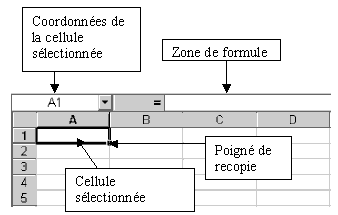 Sélectionner des cellules :Pour sélectionner plusieurs cellules, positionnez le pointeur en forme de croix épaisse sur la première cellule, cliquez et sans relâcher le bouton déplacez vous jusqu'à la dernière cellule que vous voulez sélectionner et relâchez le bouton.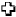 Nous avons ici sélectionné les cellules A1 à D3. Les cellules sélectionnées deviennent foncées sauf la première qui reste blanche.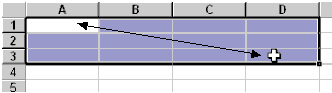 La poignée de recopie :La poignée de recopie se trouve en bas à droite de la cellule ou de la plage de cellules sélectionnée et a la forme d'un petit carré noir. Saisissez une formule de calcul dans la cellule A1, changez de cellule et sélectionnez  à nouveau la cellule A1, positionnez votre pointeur (croix) sur la poignée de recopie, il va se transformer en croix noire et fine , cliquez et sans relâcher le bouton, déplacez le pointeur jusqu’à la case voulue et toute la formule est répétée.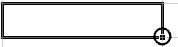 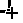 Présentation contexte :Vous devez effectuer une enquête de satisfaction sur la qualité des repas proposés à la cantine, pour cela vous allez interroger un échantillon de 30 élèves. Les élèves interrogés doivent donner une note entre 1 et 10 pour exprimer leur choix. Les réponses regroupées dans le tableau dessous ne sont pas très lisibles.Vous devez présenter  au conseil lycéen votre enquête dans un tableau qui mette en évidence le pourcentage de gens satisfaits (note supérieure à 8).Si le pourcentage de gens mécontents (note inférieure à 6) est au-dessus de 50% il faut revoir les menus avec l’administration.Notes012345678910Effectifs